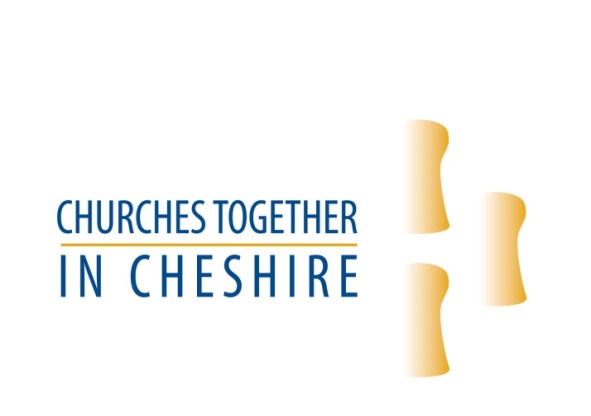 Application FormPost of Interim Ecumenical Development OfficerYou should complete all sections of this form, either in black ink or type-face size 10 or 12Section 1.About you:Section 2.Relevant QualificationsPlease tell us about any skills or abilities or interests you have and any voluntary or community activities you have been involved with. Please list all your relevant qualifications and training. Also include details of examinations/qualifications due to be taken. Start with the most recent. Continue on a separate sheet if necessary.Present or most recent EmploymentPrevious Employment and VolunteeringIn date order, most recent first. Should you have any gaps, e.g. unemployment, please state.Section 3.Please outline your reasons for applying for this post, having regard to the relevance of your past experience and the requirements and expectations of the post as set out in the job description. (continue on additional pages if necessary)Section 4.Names and Addresses of 2 References. One should be from your present employer if possible.This form can be completed electronically or if printed off returned by 31st July to:                                                                                  Andrew Taylor,                                                                                                                                                                                         11 Broadacres,                                                                                                                                                                              Broomhall,                                                                                                                                                                                           Nantwich,                                                                                                                                                                                               Cheshire.                                                                                                                                                                                                   CW5 8BHe-mail: ceo.ctic@gmail.comSurnameTitleForename(s)Previous Surname (if applicable)Current AddressPostcodeE-Mail addressTelephone NumberMobile NumberTransportDo you have a current valid driving licence?Do you have a current valid driving licence?Do you have a current valid driving licence?Do you have a current valid driving licence?Do you have a current valid driving licence?Work Permit/Criminal ConvictionsPlease be aware that under Section 8 of the Asylum and Immigration Act 1996, it is a criminal offence to employ anyone who is not entitled to live or work in the United Kingdom.  Are you free to remain and take up employment in the UK?     Do you have any Criminal Convictions not “spent” under the Rehabilitation of Offenders Act 1974? If yes, please supply further details on separate sheet.Please be aware that under Section 8 of the Asylum and Immigration Act 1996, it is a criminal offence to employ anyone who is not entitled to live or work in the United Kingdom.  Are you free to remain and take up employment in the UK?     Do you have any Criminal Convictions not “spent” under the Rehabilitation of Offenders Act 1974? If yes, please supply further details on separate sheet.Please be aware that under Section 8 of the Asylum and Immigration Act 1996, it is a criminal offence to employ anyone who is not entitled to live or work in the United Kingdom.  Are you free to remain and take up employment in the UK?     Do you have any Criminal Convictions not “spent” under the Rehabilitation of Offenders Act 1974? If yes, please supply further details on separate sheet.Please be aware that under Section 8 of the Asylum and Immigration Act 1996, it is a criminal offence to employ anyone who is not entitled to live or work in the United Kingdom.  Are you free to remain and take up employment in the UK?     Do you have any Criminal Convictions not “spent” under the Rehabilitation of Offenders Act 1974? If yes, please supply further details on separate sheet.Please be aware that under Section 8 of the Asylum and Immigration Act 1996, it is a criminal offence to employ anyone who is not entitled to live or work in the United Kingdom.  Are you free to remain and take up employment in the UK?     Do you have any Criminal Convictions not “spent” under the Rehabilitation of Offenders Act 1974? If yes, please supply further details on separate sheet.Name and address of presentor most recent employerPosition held, date startedand date left (if applicable)Reason for leaving(if applicable)Name and full postal addressPosition Held and Main DutiesDates of EmploymentDates of EmploymentName and full postal addressPosition Held and Main DutiesFromToReferee 1Referee 2Full nameFull postal addressTelephone numbere-mail addressCapacity in which known to applicantOccupationCan referee be contacted prior to interview?I declare that the information contained in this form is true and accurate.  Signature:  ………………………………………………………………………………………………………………..Date: ………………………………………………………………………………….